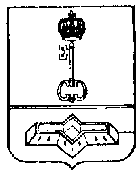 АДМИНИСТРАЦИЯ МУНИЦИПАЛЬНОГО ОБРАЗОВАНИЯШЛИССЕЛЬБУРГСКОЕ ГОРОДСКОЕ ПОСЕЛЕНИЕКИРОВСКОГО МУНИЦИПАЛЬНОГО РАЙОНАЛЕНИНГРАДСКОЙ ОБЛАСТИПОСТАНОВЛЕНИЕот 13.03.2023  №  136О внесении изменений в постановление администрации МО Город Шлиссельбург от 05.07.2022 № 342 «Об утверждении Административного регламента по оказанию муниципальной услуги по предоставлениюземельных участков, находящихся в муниципальнойсобственности (государственная собственность на которыене разграничена), гражданам для индивидуального жилищногостроительства, ведения личного подсобного хозяйствав границах населенного пункта, садоводства, гражданам и крестьянским (фермерским) хозяйствам для осуществлениякрестьянским (фермерским) хозяйством его деятельности»В соответствии с Федеральным законом от 05.12.2022 № 509-ФЗ «О внесении изменений в Земельный кодекс Российской Федерации и статью 3.5 Федерального закона                                  «О введении в действие Земельного кодекса Российской Федерации»,  Постановлением Правительства Российской Федерации от 09.04.2022 № 629 «Об особенностях регулирования земельных отношений в 2022 и 2023 годах»,  Федеральным законом от 06.10.2003 № 131-ФЗ «Об общих принципах организации местного самоуправления в Российской Федерации», Уставом МО Город Шлиссельбург,1. Внести в постановление администрации МО Город Шлиссельбург от 05.07.2022                № 342 «Об утверждении Административного регламента по оказанию муниципальной   услуги  по предоставлению земельных участков, находящихся в муниципальной собственности (государственная собственность на которые не разграничена), гражданам для индивидуального жилищного строительства, ведения личного подсобного хозяйства в границах населенного пункта, садоводства, гражданам и крестьянским (фермерским) хозяйствам для осуществления крестьянским (фермерским) хозяйством его деятельности» (далее - Административный регламент) следующие изменения:1.1. Подпункт 1 пункта 1.1. Административного регламента исключить.1.2.  В абзацах 2 и 3 п. 2.4. Административного регламента вместо слов:                                             «26 календарных дней» читать «20 календарных дней (в 2023 году - в срок не более 14 календарных дней)».1.3. В абзаце 4 п. 2.4. Административного регламента после слов «14 календарных дней» дополнить словами (в 2023 году - в срок не более 10 календарных дней)».Пункт 2.5. Административного регламента дополнить словами                                                    «- Постановление Правительства Российской Федерации от 09.04.2022 № 629 «Об особенностях регулирования земельных отношений в 2022 и 2023 годах».  Пункт 2.9. Административного регламента читать в следующей редакции:«2.9. Исчерпывающий перечень оснований для отказа в приеме документов, необходимых для предоставления Муниципальной услуги: Основания для отказа в приеме документов, необходимых для предоставления муниципальной услуги, отсутствуют».1.5. В пункте 3.1.1. Административного регламента слова «2022» заменить на «2023».1.6. В пункте 3.3.2 Административного регламента слова «2022» заменить на «2023».2. Настоящее постановление подлежит опубликованию в средствах массовой информации  и размещению на официальном сайте администрации МО Город Шлиссельбург          и вступает в силу после его официального опубликования (обнародования).3.  Контроль за исполнением настоящего постановления оставляю за собой.Исполняющий обязанностиглавы администрации                                                                                                     А.Ф.СопинРазослано: заместителю главы администрации, ОАГиЗ, МФЦ, в дело.